Features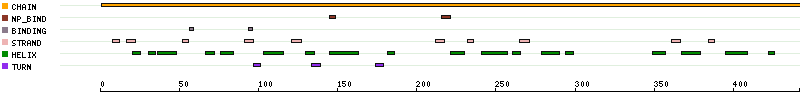 Sequence informationLength: 442 aa, molecular weight: 49411 Da, CRC64 checksum: 8C9D72FEB983FBF5